Р Е Ш Е Н И ЕСовета народных депутатов муниципального образования «Город Майкоп»О внесении изменений в Решение Совета народных депутатов муниципального образования «Город Майкоп» от 19.09.2019 № 72-рс     «Об утверждении Положения о системе муниципальных правовых актов в муниципальном образовании «Город Майкоп»Внести в Положение о системе муниципальных правовых актов   в муниципальном образовании «Город Майкоп», утвержденное Решением Совета народных депутатов муниципального образования «Город Майкоп» от 19.09.2019 № 72-рс (в редакции Решения Совета народных депутатов муниципального образования «Город Майкоп» от 21.07.2022 № 263-рс), следующие изменения:1)	абзац второй части 2 статьи 16 изложить в следующей редакции:«Муниципальные нормативные правовые акты, затрагивающие права, свободы и обязанности человека и гражданина, муниципальные нормативные правовые акты, устанавливающие правовой статус организаций, учредителем которых выступает муниципальное образование «Город Майкоп», а также соглашения, заключаемые между органами местного самоуправления, вступают в силу после их официального опубликования.»;в статье 17:   а)	часть 1 изложить в следующей редакции:«1.	Официальным печатным источником массовой информации для опубликования муниципальных правовых актов, в том числе соглашений, заключенных между органами местного самоуправления, иной официальной информации в муниципальном образовании «Город Майкоп» является газета «Майкопские новости» муниципального автономного учреждения «Редакция городской газеты «Майкопские новости» (далее – газета «Майкопские новости»).Для официального опубликования муниципальных правовых актов, в том числе соглашений, заключенных между органами местного самоуправления, также используется официальное сетевое издание «Майкопские новости» (доменное имя сайта в информационно-телекоммуникационной сети «Интернет» – http://maykop-news.ru/, регистрационный номер и дата принятия решения о регистрации – серия Эл  № ФС77-78433 от 08.06.2020).Официальным опубликованием муниципального правового акта, в том числе соглашения, заключенного между органами местного самоуправления, считается первая публикация его полного текста в газете «Майкопские новости» или первое размещение его полного текста в официальном сетевом издании «Майкопские новости».»;   б)	абзац второй части 3 изложить в следующей редакции:«Заверенная копия муниципального нормативного правового акта с сопроводительным письмом за подписью должностного лица органа, его принявшего (издавшего), направляется в течение 10 дней со дня его принятия (издания) в газету «Майкопские новости» для официального опубликования или в официальное сетевое издание «Майкопские новости» для размещения.».2.	Опубликовать настоящее Решение в газете «Майкопские новости».3.	Настоящее Решение вступает в силу со дня его официального опубликования.г. Майкоп__ апреля 2024 года№ __-рсВ  Совет народных депутатовмуниципального образования«Город Майкоп»Уважаемые депутаты!Прошу рассмотреть на очередной сессии Совета народных депутатов муниципального образования «Город Майкоп» проект решения Совета народных депутатов муниципального образования «Город Майкоп»              «О внесении изменений в Решение Совета народных депутатов муниципального образования «Город Майкоп» от 19.09.2019 № 72-рс         «Об утверждении Положения о системе муниципальных правовых актов        в муниципальном образовании «Город Майкоп».Приложение:1.	Проект решения;2.	Пояснительная записка;3.	Перечень решений Совета народных депутатов, отмены, изменения, дополнения которых потребует принятие данного решения;4.	Электронная копия документов.ДепутатСовета народных депутатовмуниципального образования «Город Майкоп» 		      К.Ш. Берзегова____.04.2024ПОЯСНИТЕЛЬНАЯ ЗАПИСКАк проекту решения Совета народных депутатов муниципального образования «Город Майкоп» «О внесении изменений в Решение Совета народных депутатов муниципального образования «Город Майкоп»            от 19.09.2019 № 72-рс «Об утверждении Положения о системе муниципальных правовых актов в муниципальном образовании «Город Майкоп»Разработка проекта решения Совета народных депутатов муниципального образования «Город Майкоп» «О внесении изменений           в Решение Совета народных депутатов муниципального образования «Город Майкоп» от 19.09.2019 № 72-рс «Об утверждении Положения о системе муниципальных правовых актов в муниципальном образовании «Город Майкоп» вызвана необходимостью приведения отдельных положений статей 16, 17 Положения о системе муниципальных правовых актов                            в муниципальном образовании «Город Майкоп» в соответствие со статьей 47 Федерального закона от 06.10.2003 № 131-ФЗ «Об общих принципах организации местного самоуправления в Российской Федерации» и статьями 55, 56 Устава муниципального образования «Город Майкоп».Проект решения согласован с Администрацией муниципального образования «Город Майкоп» и Контрольно-счетной палатой муниципального образования «Город Майкоп».Прошу поддержать проект решения.Депутат Совета народных депутатовмуниципального образования «Город Майкоп» 		      К.Ш. БерзеговаПЕРЕЧЕНЬрешений Совета народных депутатов муниципального образования «Город Майкоп», отмены, изменения, дополнения которых потребует принятие проекта решения Совета народных депутатов муниципального образования «Город Майкоп» «О внесении изменения   в Решение Совета народных депутатов муниципального образования «Город Майкоп» от 19.09.2019 № 72-рс «Об утверждении Положения        о системе муниципальных правовых актов в муниципальном образовании «Город Майкоп»Принятие проекта решения Совета народных депутатов муниципального образования «Город Майкоп» «О внесении изменения           в Решение Совета народных депутатов муниципального образования «Город Майкоп» от 19.09.2019 № 72-рс «Об утверждении Положения о системе муниципальных правовых актов в муниципальном образовании «Город Майкоп» не потребует отмены, изменения, дополнения иных правовых актов Совета народных депутатов муниципального образования «Город Майкоп».ДепутатСовета народных депутатовмуниципального образования «Город Майкоп» 		      К.Ш. БерзеговаЗАКЛЮЧЕНИЕюридического отдела управления делами Совета народных депутатов муниципального образования «Город Майкоп» к проекту решения Совета народных депутатов муниципального образования «Город Майкоп» «О внесении изменения в Решение Совета народных депутатов муниципального образования «Город Майкоп» от 19.09.2019 № 72-рс «Об утверждении Положения о системе муниципальных правовых актов в муниципальном образовании «Город Майкоп»Рассмотрев предлагаемый проект решения, юридический отдел управления делами Совета народных депутатов муниципального образования «Город Майкоп» (далее – Совет народных депутатов) сообщает следующее.Проект решения подготовлен с учетом требований Федерального закона от 06.10.2003 № 131-ФЗ «Об общих принципах организации местного самоуправления в Российской Федерации», Закона Республики Адыгея         от 09.10.1998 № 92 «О нормативных и иных правовых актах», Устава муниципального образования «Город Майкоп» и в соответствии                      с Регламентом Совета народных депутатов может быть внесен на рассмотрение сессии Совета народных депутатов.Республика АдыгеяСовет народных депутатовмуниципального образования«Город Майкоп»385000, г. Майкоп, ул. Краснооктябрьская. 21тел. 52-60-27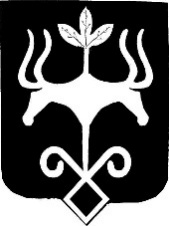 Адыгэ РеспубликМуниципальнэ шlыкlэ зиlэ «Мыекъопэкъалэ»инароднэдепутатхэм я Совет385000, къ. Мыекъопэ,  ур. Краснооктябрьскэр, 21тел. 52-60-27Председатель Совета народных депутатов муниципальногообразования «Город Майкоп»_____________ А.Е. ДжаримокГлавамуниципального образования «Город Майкоп» ___________ Г.А. Митрофанов Заместитель управляющего делами, начальник юридического отдела  управления делами Совета народных депутатов муниципального образования «Город Майкоп»                                  С.В. Чич___.04.2024